Deben realizar un esqueleto humano, a partir de materiales en desuso, rotulando el nombre de los huesos más relevantes.  https://youtu.be/pKvrP3YS9rM enlace para ver video, docente lo envió por WhatsApp.Materiales sugeridos: Cono de papel higiénico, lápiz de pasta en desuso, pegamento, mondadientes, tuercas, fideos, plastilina. 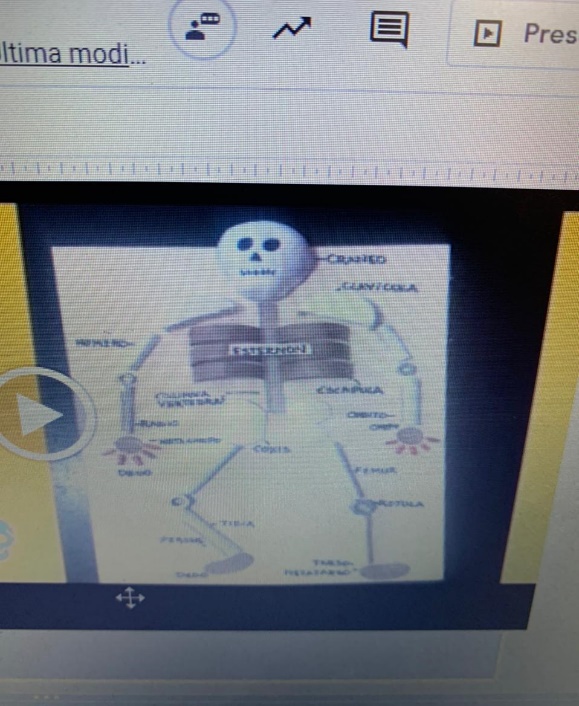 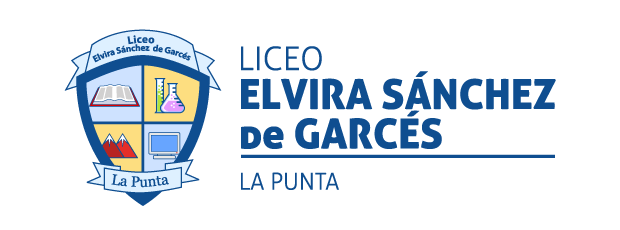 PROFESORA CAROLINA FLORESQUINTA ENTREGA EVALUACIÓN TECNOLOGÍA/ARTES VISUALESQUINTA ENTREGA EVALUACIÓN TECNOLOGÍA/ARTES VISUALESQUINTA ENTREGA EVALUACIÓN TECNOLOGÍA/ARTES VISUALESQUINTA ENTREGA EVALUACIÓN TECNOLOGÍA/ARTES VISUALESQUINTA ENTREGA EVALUACIÓN TECNOLOGÍA/ARTES VISUALESQUINTA ENTREGA EVALUACIÓN TECNOLOGÍA/ARTES VISUALESPROFESORA CAROLINA FLORESNombre alumno(a)Nombre alumno(a)Fecha:PROFESORA CAROLINA FLORESPuntaje Ideal34Puntaje alumnoNotaNotaPROFESORA CAROLINA FLORESUnidad :Unidad :Objetivo de aprendizaje : 1,3 tecnología/ 1 artesObjetivo de aprendizaje : 1,3 tecnología/ 1 artesObjetivo de aprendizaje : 1,3 tecnología/ 1 artesObjetivo de aprendizaje : 1,3 tecnología/ 1 artesIndicadores de logroPuntajeEscuchar2 puntosPoner atención3 PuntosRealizan boceto del objeto tecnológico 4 PuntosSeñala Material en desuso para elaborar el objeto5 puntosSigue instrucciones del docente para manipular el material6 puntosCrean el trabajo a partir de la observación 5 puntosRotulan nombres importantes.2 puntosTrabajo terminado.2 puntosDescriben procedimiento y funcionamiento de su creación 5 puntos34 puntos =7.0